Gricoat de Colombia S.A.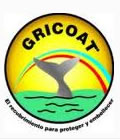 Gricoat de colombia S.A. cuenta con una infraestructura técnica y tecnológica que incluye tres laboratorios: Evaluación, colorimetría e investicación y desarrollo, dotados con equipos de laboratorio especializados en el sector de recubrimientos automotrices e industriales, todos en funcionamiento actual y en adecuadas condiciones de mantenimiento.intura ArquitectónicaPintudespensa ofrece la mejor calidad y el mejor precio, dentro de nuestros productos de pintura arquitectónica ofrecemos vinilo, esmaltes, estucos, venecianos, anticorrosivos, etc.

Dentro de este sitio encontrará las marcas mas representativas del mercado que le darán los mejores acabados en su casa, oficina o negocio. Pintudespensa una gran opción. 
Pintuco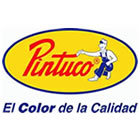 Para decorar y proteger muros, cielos rasos y de residencias, oficinas, salas de conferencias y edificaciones en general. Pintura acrílica diluible con agua, acabado mate, amplia y variada gama de colores.
Variedad de colores coordinables para garantizar decoraciones durables. Alta lavabilidad sin desgaste ni desprendimiento,  alto cubrimiento, fácil remoción de manchas, no se desprende, bajo salpique, pintura ecológica, no contiene plomo ni cromo.
Koraza®, Viniltex®, Intervinil®, Domestico®, Pintulux®, Barnix®, Anticorrosivo®Bler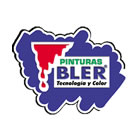 Latex 100% acrilico para fachadas y cubiertas en fibrocemento - Uso exterior - Diluible con agua. Pintura ecológica, no contieen plomo cromo ni mercurio responsable con el hombre y la naturaleza. Las inclemencias del tiempo y las duras condiciones de la intemperie atacan directamente las fachas de las edificaciones, por lo que es indispensable protegerlas y decorarlas.
VINILBLER, DECORAR, ACUARELA. ESMALTE BLER, ESMALTE MAESTRO, ANTICORROSIVOTonner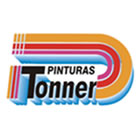 Esmaltes: De gran durabilidad en muebles, puertas, paredes, fachadas y divisiones tanto en superficies metálicas como en maderas. Rápido secamiento, excelente brillo, flexibilidad retención de color y durabilidad. Con una amplia gama de colores entremezclables entre sí.ComplementariosPintudespensa ofrece la mejor calidad y el mejor precio, dentro de nuestros productos complementarios ofrecemos Lijas, Espátulas, Brochas, Llanas, Rodillos.

Dentro de este sitio encontrará las marcas mas representativas del mercado que le darán los mejores acabados en su casa, oficina o negocio. Pintudespensa una gran opción. 